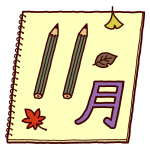 平成30年11月　若狭小学校　図書室11になりました。はいかがでしたか？おにりのをつけましたか？もう2018もすところ2かをりました。をこわさないようにをけながら、なをしんでいきましょう♪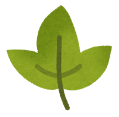 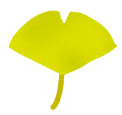 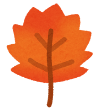 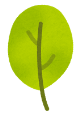 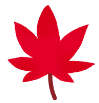 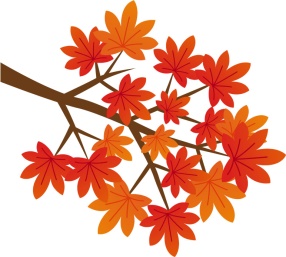 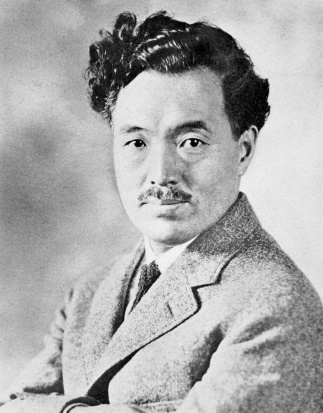 たあらしいいありがとうございます。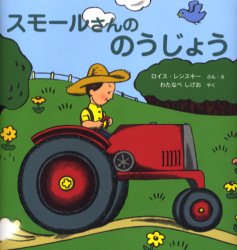 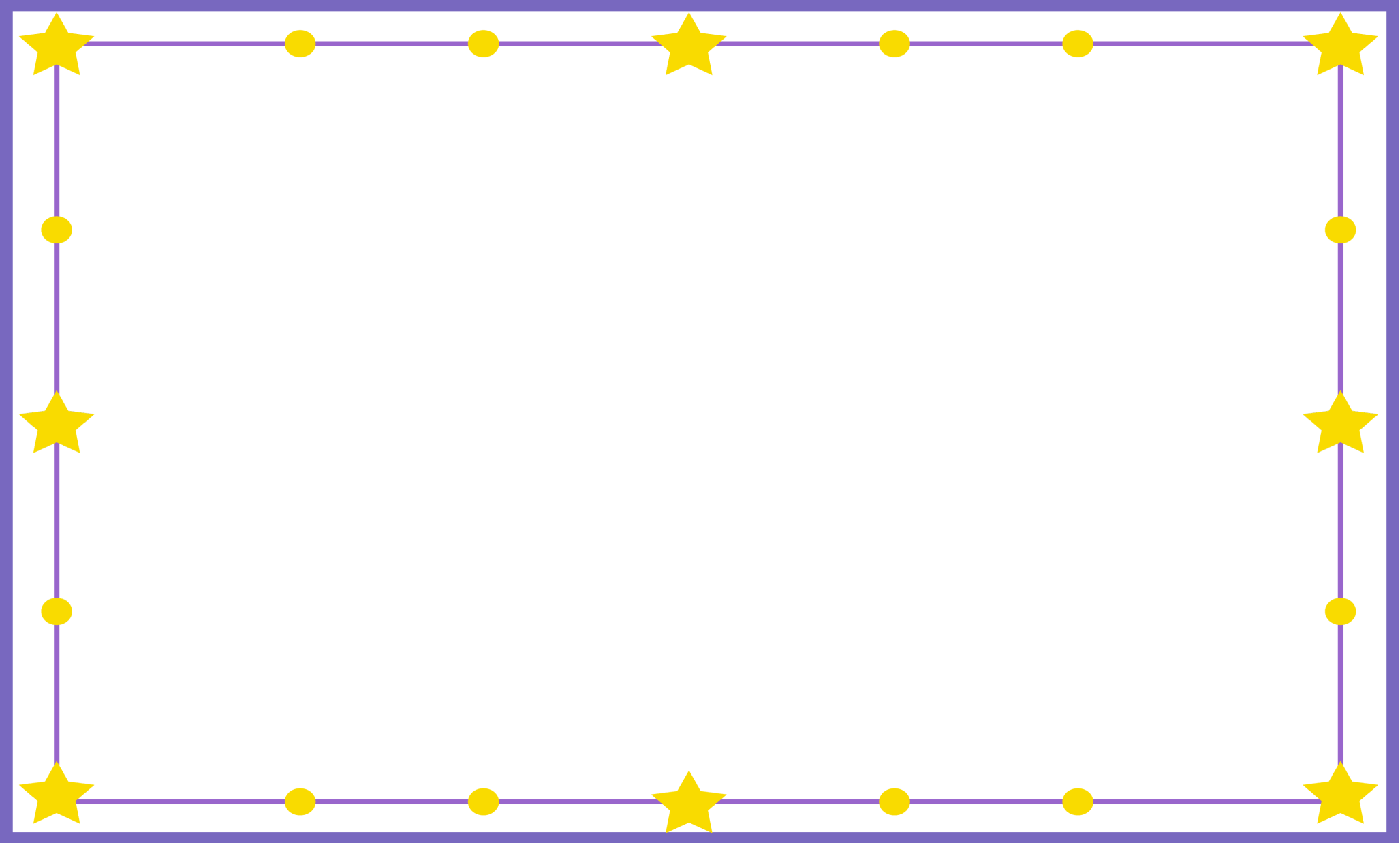 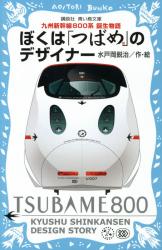 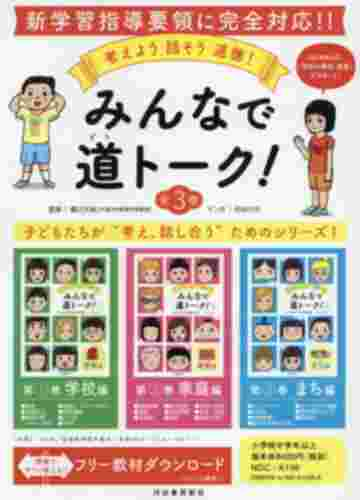 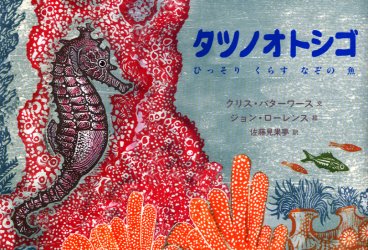 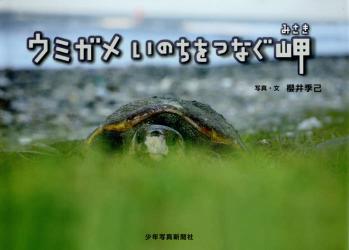 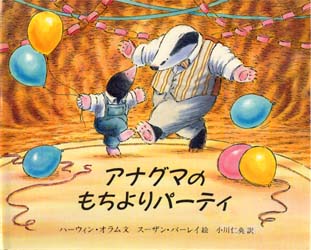 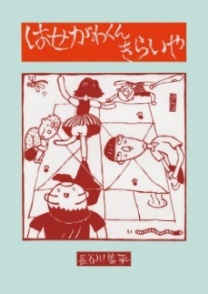 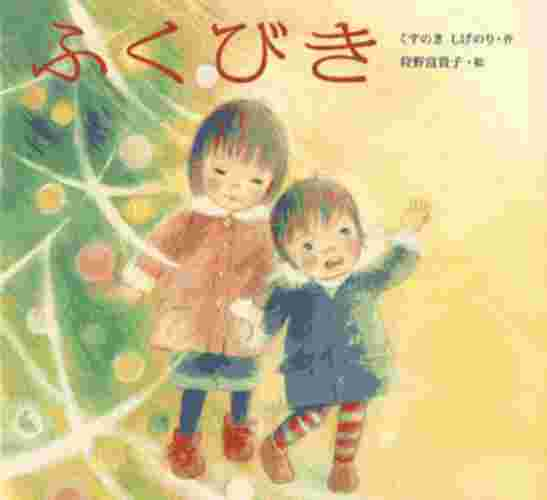 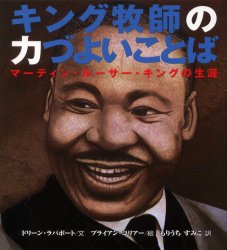 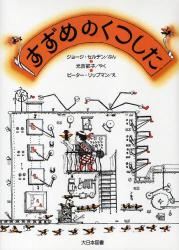 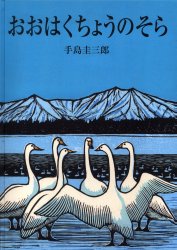 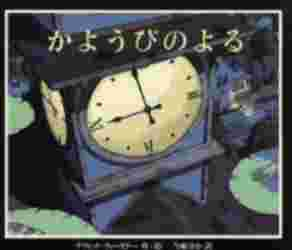 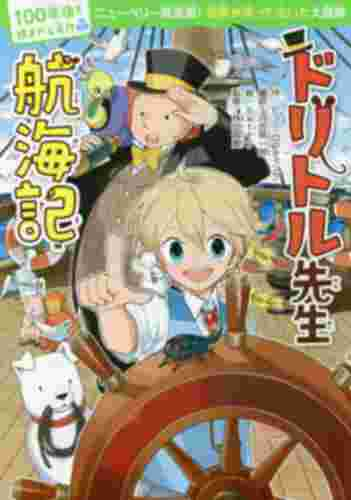 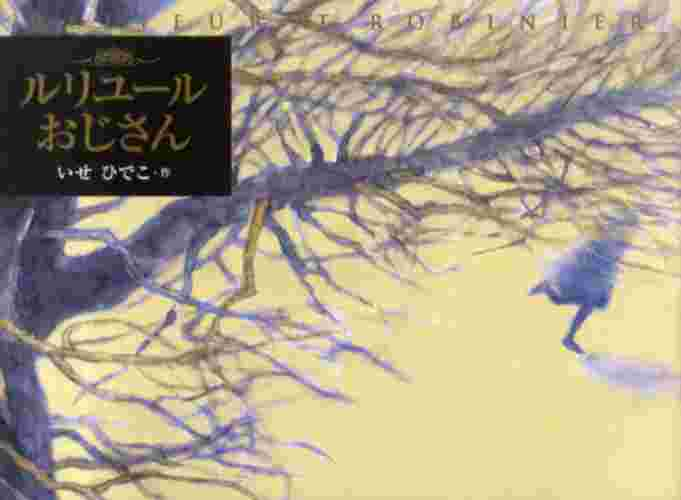 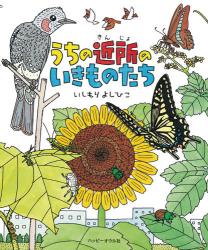 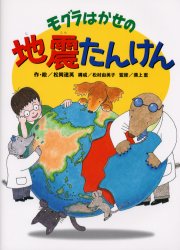 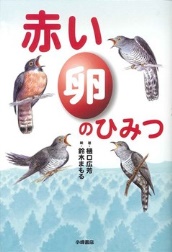 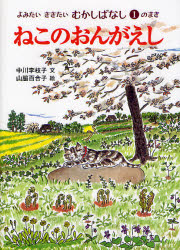 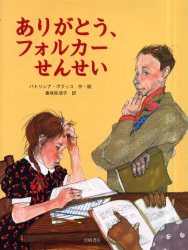 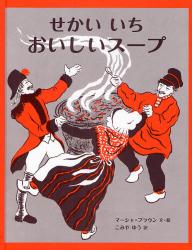 